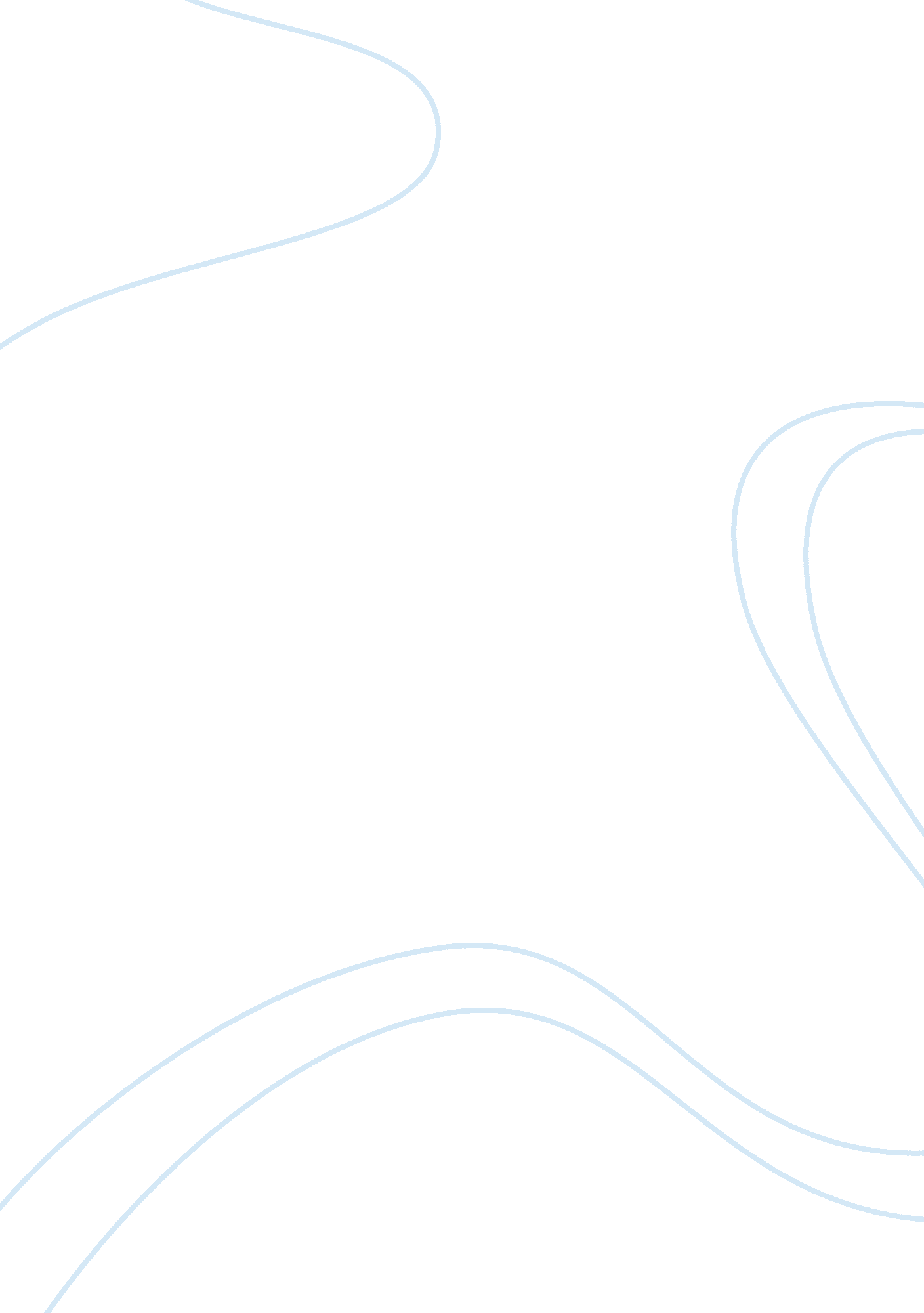 Corrigendum: cell type-dependent activation sequence during rhythmic bursting in ...Health & Medicine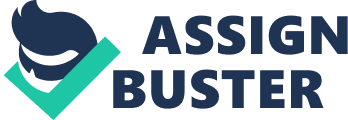 A Corrigendum on 
Cell Type-Dependent Activation Sequence During Rhythmic Bursting in the PreBötzinger Complex in Respiratory Rhythmic Slices From Mice by Oke, Y., Miwakeichi, F., Oku, Y., Hirrlinger, J., and Hülsmann, S. (2018). Front. Physiol. 9: 1219. doi: 10. 3389/fphys. 2018. 01219 An author name was incorrectly spelled asFumikazu Miwakeich. The correct spelling isFumikazu Miwakeichi. In the published article, there was an error in affiliation 3. Instead of “ Department of Statistical Science, School of Multidisciplinary Sciences, The Graduate University for Advanced Studies, Hayama, Japan,” it should be “ Department of Statistical Science, School of Multidisciplinary Sciences, The Graduate University for Advanced Studies (SOKENDAI), Tachikawa, Japan.” The authors apologize for these errors and state that this does not change the scientific conclusions of the article in any way. The original article has been updated. Conflict of Interest Statement The authors declare that the research was conducted in the absence of any commercial or financial relationships that could be construed as a potential conflict of interest. 